A Joint Project between: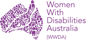 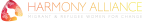 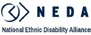 AimThe study aimed to address a critical gap in research on the experiences of CaLD women and girls with disabilities (CaLD WGwD) within Australia. It explored how CaLD WGwD experience access to support services in the health and disability sectors, and barriers they face.MethodologyThe study was conducted in 2022 and consisted of three components;a literature review, an online national multilingual survey, and a set of online focus group interviews.Key findingsThe study gives voice to over 70 CaLD WGwD and offers a meaningful picture of their experiences with support services in Australia, identified access barriers and lived experiences.Survey respondents perceived the reasons for discrimination intersect with their disability, gender and the language they speak.For those who could access language assistance, they were assigned interpreters who did not speak the relevant language or dialect. Frequently, assumptions were made about the participants’ capabilities according to visible disabilities or linguistic differences. These assumptions often stood in lieu of personal consultation.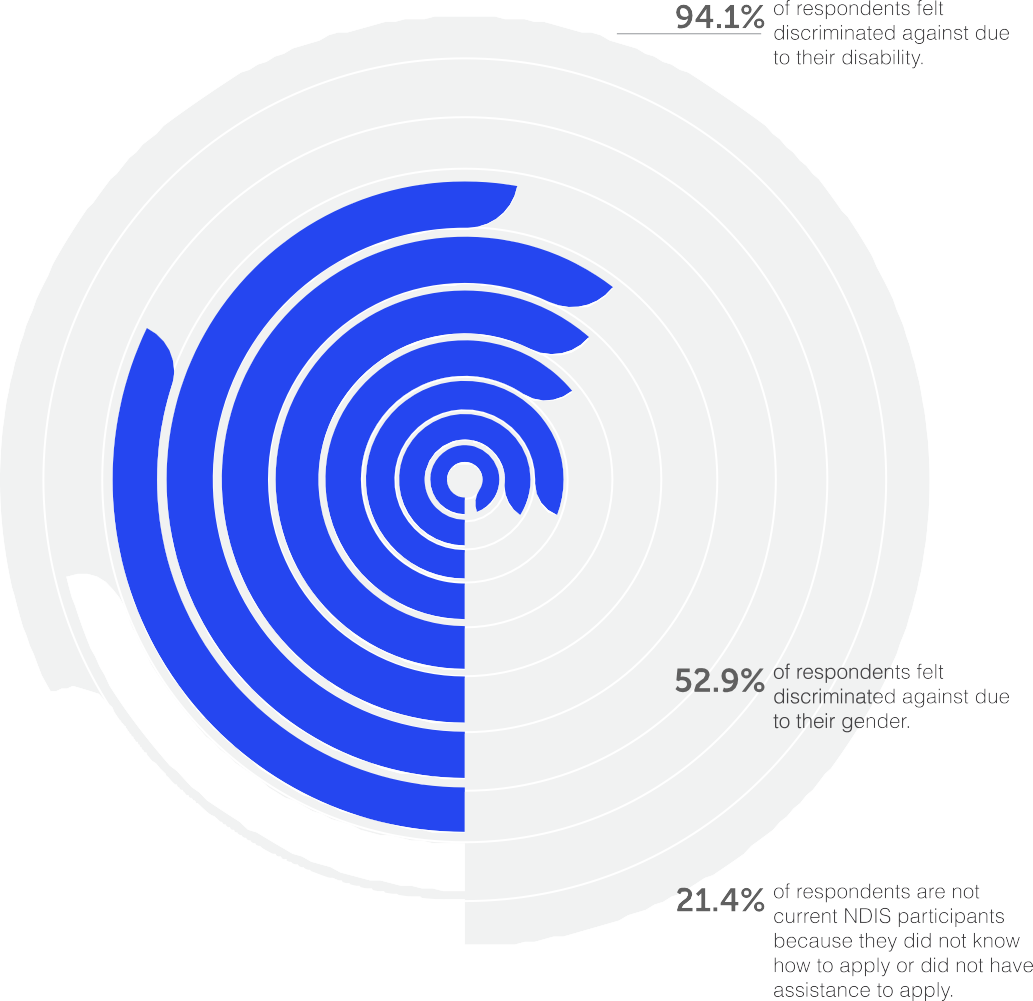 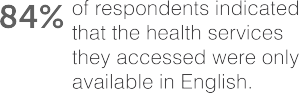 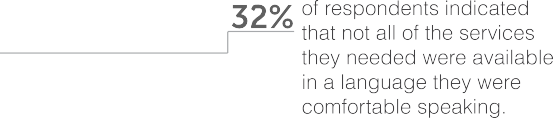 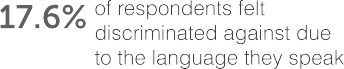 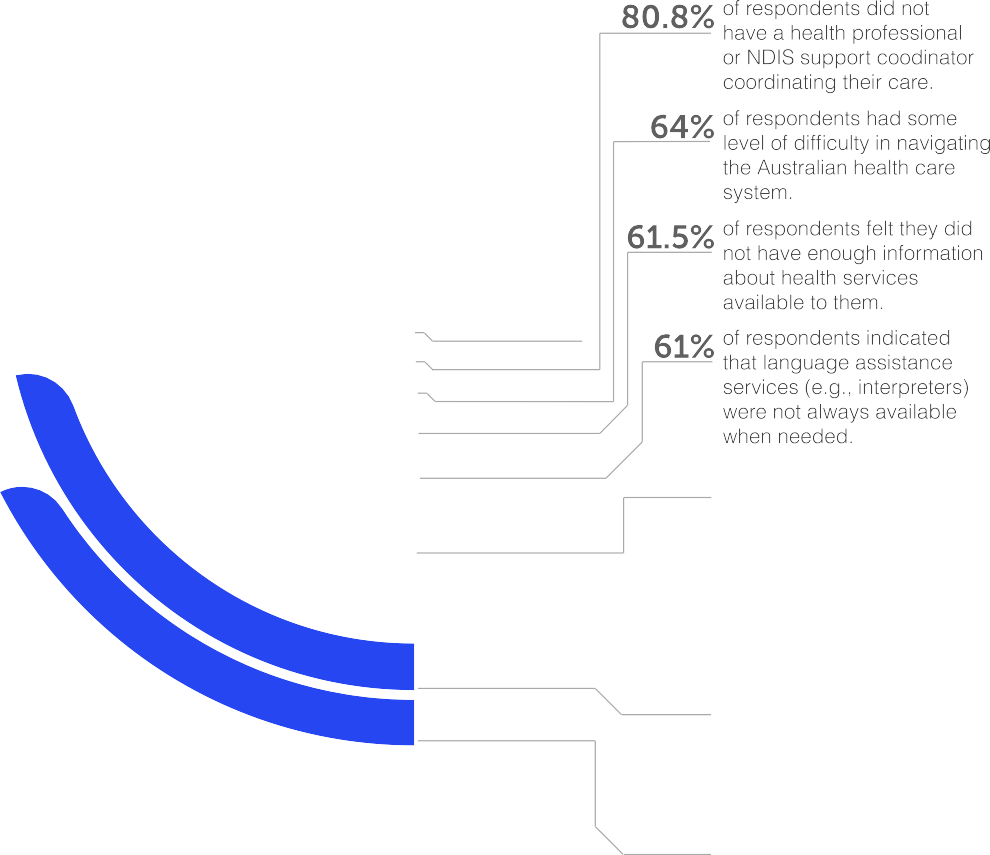 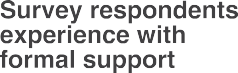 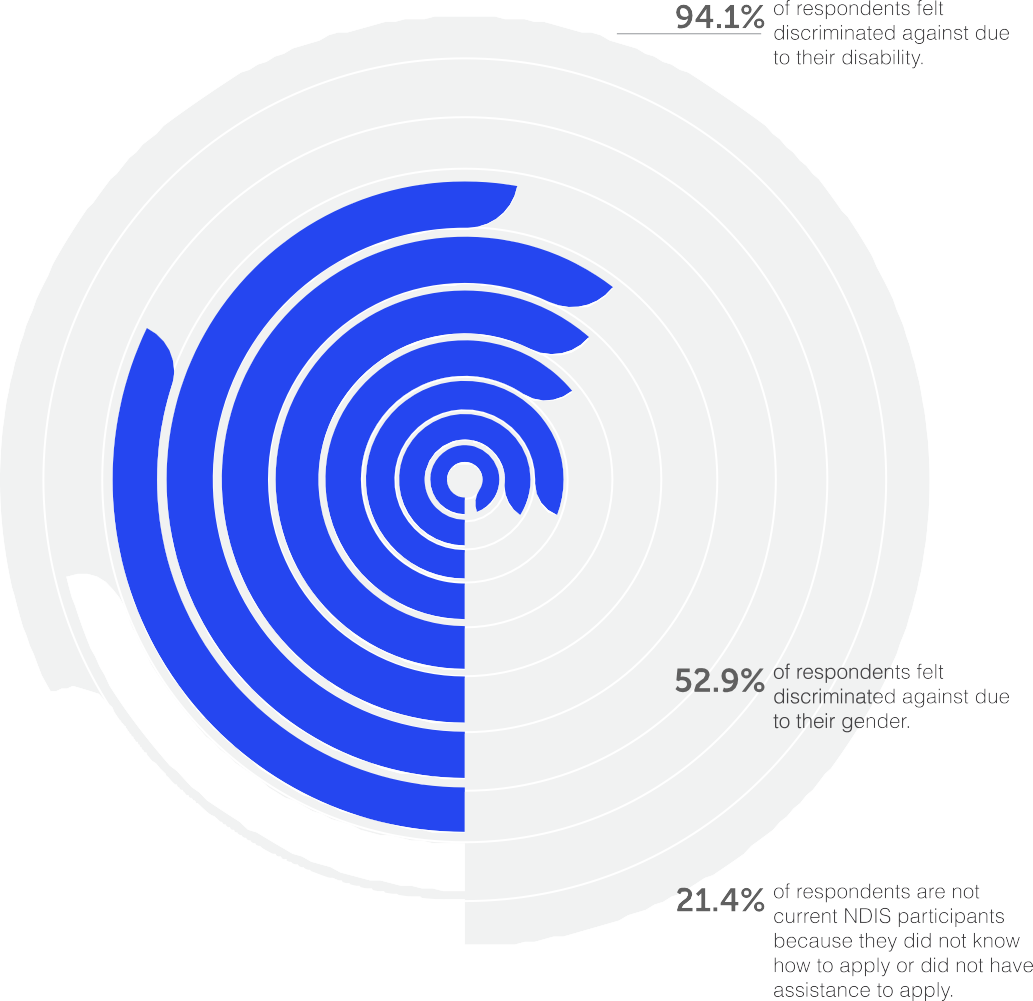 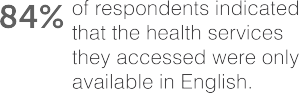 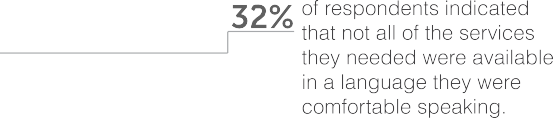 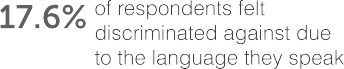 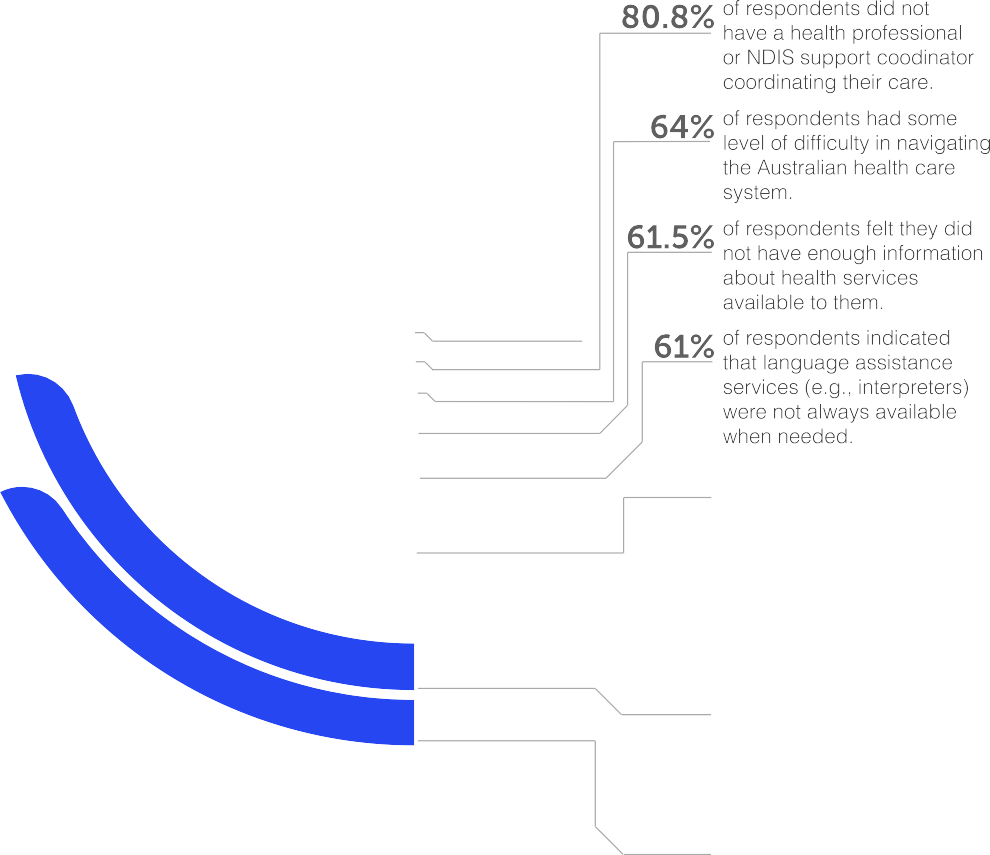 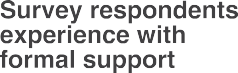 The focus groups also highlighted the inconsistency of outcomes within services, such as the NDIS contributes to confusion, extended periods of inadequate support and overall burnout.CaLD women with disabilities experience compounded stigma due to their gender, race, migration status, disability status and cultural and linguistic backgrounds. Many reflected feeling that they were too ‘complex’ to have their needs adequately met by service providers.CaLD women with disabilities found that the intersecting stigmas and pressures of being feminine-identifying, CaLD, and disabled have direct impacts on self- esteem, repressing their self-advocacy.National online survey: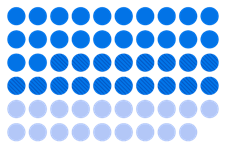 90.5%of respondents identified as women2.4%of respondents identified as non-binary4.8%preferred to use another term69.3%of respondents were born overseas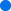 31.2%preferred to use a language other than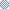 English at homeWomen with Disabilities Australia (WWDA), Harmony Alliance, and the National Ethnic Disability Alliance (NEDA) have provided 15 recommendations to the Australian Government at the conclusion of the report.Focus group interviews: A total of 15 CaLD people, predominantly identifying as women and some as non-binary, took part in the focus groups. Participants identified their cultural heritage from a wide variety of countries, and there was a wide variety of lived experiences of migration and disability.